Grant Report Form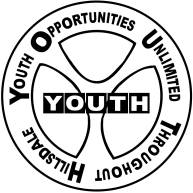 Your report is due: ________________We understand that the impact of a project is not always easy to communicate via measurable results. If this is true of your project, please share with us a story that illustrates the effect this project has had on your community. Please attach up to one additional page if sharing a story. We also welcome photo or video submissions; please attach or send them electronically to info@abouthccf.org and indicate if they cannot be shared publicly.* Please attach a full financial accounting of the expenditures of grant funds, including all applicable receipts and invoices. Spreadsheets and/or income/expenditure reports alone are not sufficient documentation.HCCF Staff Verification: _________________________________________Organization Name:Contact Person/Title:Address:Phone:E-Mail:Grant Amount:Project Title:Describe the specific objectives and activities outlined in your proposal and the actual results to date.How would you describe the project’s measurable impact on the young people you serve?Did you have to make adjustments to your project? If so, please tell us about it. What specifically led to the change? How did you adapt your project as a result?Did you have to make adjustments to your project? If so, please tell us about it. What specifically led to the change? How did you adapt your project as a result?Indicate the number of youth involved in planning, implementing, and/or evaluating this project, and the number of hours that youth provided. Briefly describe their contribution to the project.If you feel your project has been successful, what factors contributed to the success? If the project was less successful than you hoped, what do you think contributed to that?Who was served by this project? (Number of young people, age range, geographic location, etc.)Printed Name/Title of Person Completing Form: Signature of Person Completing Form:Date: